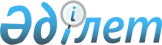 О назначении Саринжипова А.Б. Министром образования и науки Республики КазахстанУказ Президента Республики Казахстан от 2 сентября 2013 года № 633

      Назначить Саринжипова Аслана Бакеновича Министром образования и науки Республики Казахстан.      Президент

      Республики Казахстан                       Н. Назарбаев
					© 2012. РГП на ПХВ «Институт законодательства и правовой информации Республики Казахстан» Министерства юстиции Республики Казахстан
				